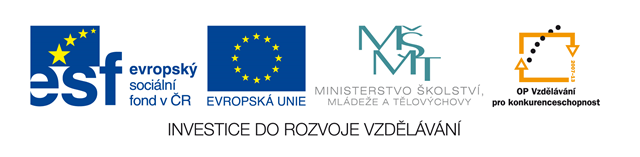 Vyjmenovaná slova po BKliparty použity z galerie firmy Microsoft Officehttp://office.microsoft.com/cs-cz/images/results.aspx?qu=kufr&ex=1#ai:MC900383488http://office.microsoft.com/cs-cz/images/results.aspx?qu=věž&ex=1#ai:MC900320894http://office.microsoft.com/cs-cz/images/results.aspx?qu=zahrada&ex=1#ai:MP900431721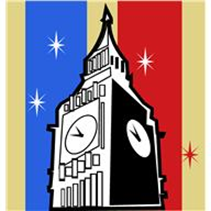 1. Vypiš vyjmenovaná slova po B………………………………………………………………………………………………………………………………………………………………………………………………………………………………………………………………………………………………………………………………2. Napiš číslicí, kolik jednotlivých slovních druhů je ve vyjmenovaných slovech po BPřídavná jména…………………………Podstatná jména…………………………………………Slovesa…………….……………………………..3. Doplň slova do vět: byl, bil, nabyl, nabil, přibyl, přibil, odbily, odbylyDívky…………………………… práci na zahradě. Dušan…………………….. včera doma. Do kroužku ……………………………... nový žák.František ………………………….. baterii do auta. Na věži hodiny  …………………………… pravé poledne. Honza ………………svého psa.Tatínek ………………………….. obrázek na zeď. Cestovatel ……………………… na cestách nové zkušenosti.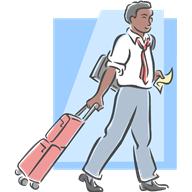 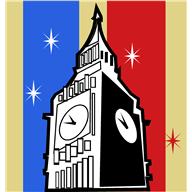 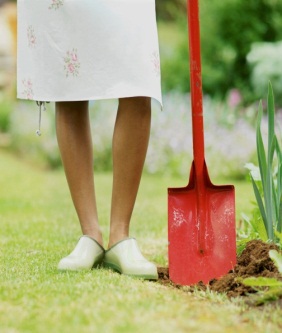 4. Doplň do hvězdiček slova příbuzná:5. Doplň i,í/y,ýSb…ráme b…liny, hb…tá kočka, nab…t odvahu, dob…t hrad, sb…rka motýlů, b…ložravec, nab…je zbraň, přib…t hřeb…k, v…b…jená, dob…tkářská farma, bab…čka b…linářka, ob…vatel a ob…vatelka, nebo…čejně krásná, zab…t mouchu, dřevěné b…dlo, kab…na automob…lu, náb…tek v ob…váku, neb…t nadb…tečný, tady b…dlíme, b…l kamaráda, horská b…střina, žít v b…dě, kob…la a hříbě, Zb…něk Vyjmenovaná slova po B - řešení1. Vypiš vyjmenovaná slova po Bbýt, bydlit, obyvatel, byt, příbytek, nábytek, dobytek, obyčej, bystrý, bylina, kobyla, babyka, býk, Přibyslav………………………………………………………………………………………………………………………………………………………………………2. Napiš číslicí, kolik jednotlivých slovních druhů je ve vyjmenovaných slovech po BPřídavná jména………1.……………Podstatná jména…………11……………………………Slovesa…………2.………………………………..3. Doplň slova do vět: byl, bil, nabyl, nabil, přibyl, přibil, odbily, odbylyDívky………odbyly……… práci na zahradě. Dušan……byl……………….. včera doma. Do kroužku ………přibyl………………... nový žák.František ……nabil…………….. baterii do auta. Na věži hodiny  ………odbily…………… pravé poledne. Honza …bil……………svého psa.Tatínek ……přibil…………………….. obrázek na zeď. Cestovatel ……nabyl………………… na cestách nové zkušenosti.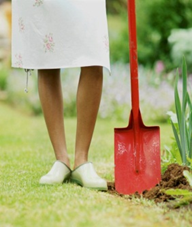 4. Doplň do hvězdiček slova příbuzná:5. Doplň i,í/y,ýSbíráme byliny, hbitá kočka, nabýt odvahu, dobýt hrad, sbírka motýlů, býložravec, nabije zbraň, přibít hřebík, vybíjená, dobytkářská farma, babička bylinářka, obyvatel a obyvatelka, neobyčejně krásná, zabít mouchu, dřevěné bidlo, kabina automobilu, nábytek v obýváku, nebýt nadbytečný, tady bydlíme, bil kamaráda, horská bystřina, žít v bídě, kobyla a hříbě, Zbyněk 